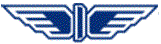 “БДЖ – ПЪТНИЧЕСКИ ПРЕВОЗИ” ЕООДцЕНТРАЛНО УПРАВЛЕНИЕул. “Иван Вазов” № 3, София 1080, България		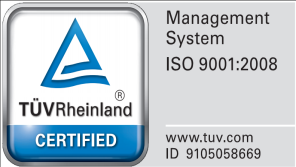 тел.: (+359 2) 932 41 90				факс: (+359 2) 987 88 69			bdz_passengers@bdz.bgwww.bdz.bgД О К У М Е Н Т А Ц И ЯЗА УЧАСТИЕ В ОТКРИТА ПРОЦЕДУРА ПО ЗАКОНА ЗА ОБЩЕСТВЕНИТЕ ПОРЪЧКИ/ЗОП/ ЗА ВЪЗЛАГАНЕ НА ОБЩЕСТВЕНА ПОРЪЧКА С ПРЕДМЕТ:„ПРЕДОСТАВЯНЕ НА ФИНАНСОВИ УСЛУГИ ОТ БАНКОВИ ИНСТИТУЦИИ ЗА НУЖДИТЕ НА „БДЖ-ПЪТНИЧЕСКИ ПРЕВОЗИ”ЕООДСЪДЪРЖАНИЕ 1.   Решение № 19/ 31.03.2016 г. за откриване на процедуратаОбявление за обществената поръчкаУсловия за участие в открита процедура по ЗОП и указания за подготовка на офертатаТехническа спецификация за провеждане на открита процедура за възлагане на обществена поръчка с предмет „Предоставяне на  финансови услуги от банкови институции за нуждите на „БДЖ-Пътнически превози”ЕООД Методика за определяне на комплексната оценка на офертите в обществена поръчка с предмет: „Предоставяне на  финансови услуги от банкови институции за нуждите на „БДЖ-Пътнически превози”ЕООД” Приложения: Приложение № 1 - Представяне на участника, във връзка с чл. 56, ал. 1, т. 1 от ЗОП /образец 1/ и  Декларация по чл. 47, ал. 9 от ЗОП – /образец 2/; Приложение № 2 - Декларация по  чл. 56, ал.1, т.8 от ЗОП  за съгласие за участие като подизпълнител; Приложение № 3 - Декларация за липса на свързаност с друг участник по чл. 55, ал. 7 от ЗОП, както и за липса на обстоятелства по чл. 8, ал. 8, т. 2 от ЗОП; Приложение № 4 - Декларация за приемане на условията в проекта на договор във връзка с чл.56, ал.1, т.12 от ЗОП; Приложение № 5 - Декларация по Закона за икономическите и финансови отношения с дружествата, регистрирани в юрисдикции с преференциален данъчен режим, свързаните с тях лица и техните действителни собственици; Приложение № 6 – Декларация по чл.33, ал.4 от ЗОП;Приложение № 7 –  Образец на техническо предложение; Приложения № 8 – Образец на ценова оферта; Приложение № 9 - Проект на договор;Приложение № 10 - Образец на банкова гаранция за участие;Приложение № 11 - Образец на банкова гаранция за изпълнениеУСЛОВИЯ ЗА УЧАСТИЕ В ОТКРИТА ПРОЦЕДУРА ПО ЗОПИ УКАЗАНИЯ  ЗА ПОДГОТОВКА НА ОФЕРТАТАА. ОПИСАНИЕ И ОБЩИ ИЗИСКВАНИЯНастоящата открита процедура по ЗОП се провежда в изпълнение на Решение                           № 19/31.03.2016 г. на Управителя на “БДЖ - Пътнически превози” ЕООД за откриване на процедура за възлагане на обществена поръчка с предмет: „Предоставяне на финансови услуги от банкови институции за нуждите на „БДЖ-Пътнически превози”ЕООД”.           I. Обект и предмет на обществената поръчка          В рамките на настоящата обществена поръчка, възложителят „БДЖ–Пътнически превози” ЕООД цели да избере 5 (пет) банки по смисъла на Закона за кредитните институции, които да предоставят финансови услуги и продукти и свързаните с тях дейности при спазване изискванията и ограниченията на чл.13б от Правилника за реда за упражняване правата на държавата в търговските дружества с държавно участие в капитала /ПРУПДТДДУК/.„БДЖ–Пътнически превози” ЕООД e възложител на обществени поръчки по смисъла на чл.7, т.5 във връзка с чл.7в от ЗОП.„БДЖ–Пътнически превози” ЕООД е еднолично дружество с ограничена отговорност с едноличен собственик на капитала (100%) – „Холдинг БДЖ” ЕАД, което е търговско дружество със 100% държавно участие в капитала по смисъла на чл.13б, ал.1 във вр. с т.1.2 от Приложение №3 на ПРУПДТДДУК. Съгласно § 2 от Преходни и Заключителни разпоредби /ПЗР/ към Постановление на Министерски съвет /ПМС/ № 127 от 27.05.2013 г. за допълнение на ПРУПДТДДУК, разпоредбите на чл.13б от ПРУПДТДДУК се прилагат съответно и за дружествата, които лицата по чл.13б, ал.1 контролират. „БДЖ–Пътнически превози” ЕООД се явява дружество, контролирано от „Холдинг БДЖ” ЕАД /търговско дружество със 100% държавно участие в капитала, което попада сред кръга от лицата по чл.13б, ал.1/, който е негов едноличен собственик на капитала. „БДЖ–Пътнически превози” ЕООД е възложител по смисъла на т.3.1. от Приложение № 3 към чл. 13б от ПРУПДТДДУК, т.е. възложител с балансова стойност на паричните средства над 3 000 000 лв, за който са задължителни правилата за концентрация, определени в т. 3.2. – 3.5. Изискване на т.3.2. от посочения нормативен акт е нетната експозиция на подобен възложител към една кредитна или финансова институция да не надвишава 25% от общия размер на паричните средства на възложителя.Предвид, че „БДЖ–Пътнически превози” ЕООД има балансова стойност на паричните средства над 3 000 000 лв, следва да прилага правилата за концентрация, посочени в т.3 от Приложение №3 на ПРУПДТДДУК. Тъй като финансовите услуги са предмет на ЗОП – т.6„б“ от Приложение №2 към чл.5, ал.1, т.1 от ЗОП, то изборът на кредитни институции (банки) е подчинен, както на правилата на ЗОП, така и на правилата по Приложение №3 към чл.13б на ПРУПДТДДУК, в частта "Правила за концентрация, отчетност и контрол".           Общата прогнозна стойност на обществената поръчка, посочена в обявлението на обществената поръчка, е в размер на 831 960,05 лв. без ДДС, същата делима в съотношение между първите 5/пет/ банкови институции, чиито оферти са получили най-висока комплексна оценка, съгласно Методиката за определяне на комплексната оценка на офертите от документацията за участие, като прогнозираният от Възложителя максимален финансов ресурс за изпълнение предмета на поръчката от всяка една избрана за изпълнител банка е, както следва:40% от общата прогнозна стойност или 332 784,01 лв.без ДДС за участника, чиято оферта е получила най-висока комплексна оценка;30% от общата прогнозна стойност или 249 588,01 лв.без ДДС за участника, чиято оферта е получила втора по ред най-висока комплексна оценка;10% от общата прогнозна стойност или 83 196,01 лв. без ДДС за всеки участник, класиран на трето, четвърто и пето място съобразно присъдените комплексните оценки.Обществената поръчка e за предоставяне на финансови услуги, включващи следните идентични за всеки изпълнител дейности:Финансирания, в т.ч.:Издаване на банкови гаранции в полза на трети лица;Промяна на условията по издадена банкова гаранция в полза на трети лица.Платежни и свързани услуги, в т.ч.:Разплащателни сметки – откриване/закриване, олихвяване;Разплащания чрез системата BISERA;Разплащания чрез системата RINGS;Преводи във валута чрез системата TARGET2;Изходящи/входящи преводи във валута чрез системата SWIFT;Разплащания с банкови карти (на билетни каси) чрез дефиниран в лева POS терминал при възложителя;Разплащания с банкови карти чрез виртуален POS терминал, дефиниран в лева;Касови операции, в т.ч.: теглене и вноски в лева и валута от/по разплащателни сметки;Издаване на дебитни карти за служители на „БДЖ–Пътнически превози” ЕООД;Транзакции с дебитни карти на служители на „БДЖ–Пътнически превози” ЕООД.Свободни парични средства – депозитни продукти в лева.Пълно описание на дейностите, включени във финансовите услуги – обект на настоящата обществена поръчка се съдържа в Техническата спецификация от документацията за участие.ІІ. Участниците в процедурата са длъжни да съблюдават сроковете и условията, посочени в обявлението, решението и документацията  за  участие в процедурата. За неуредените въпроси в настоящата документация се прилагат разпоредбите на ЗОП и ППЗОП.ІІІ. Разходите, свързани с изготвянето и подаването на офертите, са за сметка на участниците. Възложителят при никакви условия няма да участва в тези разходи, независимо от начина на провеждане или изхода на процедурата.ІV.Участниците се представляват от законните си представители  или от лица, изрично упълномощени, което се доказва с нотариално заверено пълномощно.V. Участници в процедурата могат да бъдат всички български или чуждестранни юридически и физически лица, както и обединения между тях. VI. Когато участникът, определен за изпълнител е обединение на физически и/или юридически лица, следва да се регистрира в регистър Булстат.VII. Обстоятелства, наличието на които води до отстраняване на участниците от процедурата: 1. При наличието на обстоятелства по чл.69, ал.1  и/или чл. 47, ал. 1, ал. 2, т.2 и т. 5 и ал. 5 от ЗОП.2. В случай, че за участник се установи, че е дружество, регистрирано в юрисдикция с преференциален данъчен режим и/или че е свързано лице по смисъла на § 1 от Допълнителните разпоредби на Търговския закон с Дружество, регистрирано в юрисдикция с преференциален данъчен режим съгласно § 1, т. 64 от Допълнителните разпоредби на Закона за корпоративното подоходно облагане.Б. ПОДГОТОВКА НА ОФЕРТАТА  І. Общи положения1. При подготвяне на офертата всеки участник трябва да се придържа точно към условията, обявени от Възложителя.2. Всеки участник има право да представи само една оферта.3. Не може да участва в откритата процедура лице, което е декларирало съгласие да участва в обединение или фигурира като подизпълнител в офертата на друг участник. Физическо или юридическо лице може да участва само в едно обединение.4. Не се допуска представянето на варианти.          В. УКАЗАНИЯ ЗА ПОДГОТОВКА НА ОФЕРТАТА. ИЗИСКУЕМИ ДОКУМЕНТИ И ИНФОРМАЦИЯІ. Офертата се представя в запечатан непрозрачен плик, надписан съгласно настоящите указания, от участника или от упълномощен представител лично или по пощата с препоръчано писмо с обратна разписка. Не се приема за участие и се връща незабавно на съответния участник оферта, която:е постъпила в незапечатан или скъсан плик;е постъпила с нарушена цялост;е постъпила след изтичане на крайния срок.ІІ. Пликът с офертата съдържа три отделни запечатани, непрозрачни и надписани плика, както следва:              ІІ.1. Плик № 1 с надпис „Документи за подбор”             В него се поставят следните изискуеми документи и информация:                1. Списък на документите, съдържащи се в офертата, съгласно чл.56, ал.1, т.14 от ЗОП, подписан от законния представител на участника или изрично упълномощено от него лице. Документите към офертата се представят подредени в папка, по реда, описан в списъка. Списъкът се поставя най-отгоре в папката. В него трябва да са описани всички документи, съдържащи се в офертата – плик № 1, плик № 2 и плик № 3, независимо от обстоятелството, че са поставени в три различни плика. 2. Представяне на участника, във връзка с чл.56, ал.1, т.1 от ЗОП, по приложен образец, Приложение №1 /обр.1/ към документацията за участие, съдържащо:            а) посочване на единен идентификационен код по чл. 23 от Закона за търговския регистър, БУЛСТАТ и/или друга идентифицираща информация в съответствие със законодателството на държавата, в която участникът е установен, както и адрес, включително електронен, за кореспонденция при провеждането на процедурата;б) декларация по чл. 47, ал. 9 от ЗОП и,            в) заверено  от  участника  копие на валиден лиценз за извършване на банкова дейност, издаден от БНБ /ако участникът е банка със седалище в Република България/ или на валиден лиценз за извършване на банкова дейност на територията на  Република България чрез клон, издаден от БНБ /ако участникът е банка със седалище в трета държава, която е получила разрешение от БНБ да извършва банкова дейност в Република България чрез клон/, или издадено разрешение/лиценз  за извършване на банкова дейност от компетентните органи на държава членка на Европейския съюз, ведно с документите, удостоверяващи спазване на изискванията на чл. 20 – 22 вкл. от Закона за кредитните институции /ако участникът е банка, получила разрешение за извършване на банкова дейност от компетентните органи на държава  -  членка на Европейския съюз, която предоставя директно или чрез клон услуги на територията на Република България/, съгласно Закона за кредитните институции и  Наредба № 2 от 22.12.2006 г. за лицензите, одобренията и разрешенията, издавани от Българската народна банка по Закона за кредитните  институции.           2.1. Чуждестранните юридически или физически лица представят документите по а), б) и  в)  в официален превод, съгласно §1 т.16а от ДР на ЗОП.                3. В случай, че участникът е обединение, което не е юридическо лице, към офертата се представя и документ, с който е създадено обединението – оригинал или нотариално заверено копие, в което задължително се посочва представляващия.                4. Заверено копие от удостоверение за регистрация по ЗДДС /идентификационен № по ДДС/ или декларация в свободен текст за липса на такава регистация.           5. Нотариално заверено пълномощно на лицето, подписващо представянето на участника/офертата (оригинал) – представя се, когато представянето на участника/офертата не е подписано/а от управляващия и представляващ участника съгласно актуалната му регистрация, а от упълномощен негов представител. Пълномощното следва да съдържа всички данни на лицата (упълномощен и упълномощител), както и изявление, че упълномощеното лице има право да подпише представянето на участника/офертата и да представлява участника в процедурата.6. Декларации:6.1. Декларация по чл. 47, ал. 9 от ЗОП – Приложение №1 /обр.2/ към документацията за участие от съответните лица, съгласно чл. 47, ал. 4 от ЗОП /към представянето на участника/.6.2. Декларация по чл. 56, ал.1, т.8 от ЗОП за съгласие за участие като подизпълнител, съгласно образеца – Приложение № 2 към документацията за участие. /Представя се задължително от подизпълнителите в случай, че участникът е декларирал ползването на подизпълнители към представянето по т. 2/.            6.3. Декларация за липса на свързаност с друг участник по чл. 55, ал. 7 от ЗОП, както и за липса на обстоятелство по чл. 8, ал. 8, т. 2 от ЗОП, съгласно образеца – Приложение № 3 към документацията за участие.6.4. Декларация за приемане на условията в проекта на договор във връзка с чл.56, ал.1, т.12 от ЗОП – попълнена и подписана от представляващия участника, съгласно образеца – Приложение № 4 към документацията за участие.6.5. Декларация по Закона за икономическите и финансови отношения с дружествата,регистрирани в юрисдикции с преференциален данъчен режим, свързаните с тях лица и техните действителни собственици – Приложение № 5 към документацията за участие.7. Когато участникът предвижда, че ще използва/няма да използва подизпълнители, които ще участват при изпълнението на обществената поръчка, в „Представяне на участника” – Приложение № 1 /обр. 1/ посочва подизпълнителите, както и вида на работите, които ще извършват и дела на тяхното участие.Лице, което е дало съгласие и фигурира като подизпълнител в офертата на друг участник не може да представя самостоятелна оферта.Когато участникът в процедурата е обединение, се прилага чл.56, ал.3 от ЗОП, а когато е чуждестранно физическо или юридическо лице или техни обединения се прилага чл.56, ал.4 от ЗОП.8. Документ за гаранция за участие в оригиналГаранцията за участие е определена от Възложителя в размер на 4200,00 лева, посочен в обявлението за поръчката, със срок на валидност 180 календарни дни след крайния срок за получаване на оферти за участие. Гаранцията за участие се представя по избор на участника под формата на безусловна и неотменяема банкова гаранция по приложения към документацията образец (Приложение №10) или парична сума (депозит), внесена по сметката на “БДЖ-Пътнически превози” ЕООД в лева в Банка ОББ, клон „Света София”, IBAN: BG 57UBBS80021052226520, BIC: UBBSBGSF. Когато гаранцията за участие е представена под формата на безусловна и неотменяема банкова гаранция, тя задължително следва да е издадена от  банка, различна от участника в настоящата обществена поръчка.    В нареждането за плащане задължително следва да бъде записано: Гаранция за участие в открита процедура по ЗОП за възлагане на обществена поръчка с предмет: „Предоставяне на финансови услуги от банкови институции за нуждите на „БДЖ-Пътнически превози”ЕООД”.	              За задържането и освобождаването на гаранциите за участие се прилагат разпоредбите на чл.61 и чл.62 от ЗОП.           9. Доказателства за икономическо и финансово състояние:           Не се изискват. По своя преценка участниците могат да представят доказателства за икономическо и финансово състояние - съгласно чл.50 от ЗОП, чрез представяне на посочените в чл.50, ал. 1 от ЗОП документи, а при обективна невъзможност за представяне на документи по чл.50, ал.1, т.1 или т.2 от ЗОП - друг документ.           10. Доказателства за техническите възможности, както следва:         Не се изискват. По своя преценка участниците могат да представят доказателства за технически възможности, чрез представяне на посочените в чл.51, ал. 1 от ЗОП документи,относими към предмета на настоящата обществена поръчка.           ІІ.2. Плик № 2 с надпис „Предложение за изпълнение на поръчката”            В него се поставят следните изискуеми документи и информация, свързани с изпълнението на поръчката:            1.  Техническо предложение, попълнено съгласно приложения образец, Приложение № 7  към документацията за участие.           2. Подробен списък с всички клонове/банкови офиси, които участникът оперира във всяко едно населено място/групиран по брой населени места, съдържащ описание на адресите на клоновете във всяко населено място, контакти/- оригинал.             3. Справка/ информация относно броя защитни механизми, които участникът е внедрил в платформата си за интернет банкиране (изброяват се изрично всички защитни механизми) – оригинал;           4.  Документ, удостоверявящ актуален дългосрочен кредитен рейтинг на участника или компанията-майка на участника, присъден от една от следните рейтингови агенции: Standard & Poor's, Fitch Ratings, Moody’s, БАКР или други международно-признати Агенции за кредитен рейтинг /АКР/: представя се заверено от участника копие на удостоверение  с дата  или се прилага извадка от публично-достъпна интернет страница, на която извадка е виден и адреса на тази страница.           5. Заверено от участника копие от справка по образец на БНБ за отношението на общата капиталова адекватност, изчислена към края на последния приключен тримесечен отчетен период преди датата на откриване на настоящата процедура, съгласно методиката на БНБ.          6. Заверено от участника копие от справка по образец на БНБ за коефициента на ликвидните активи, изчислен към края на последния приключен тримесечен отчетен период преди датата на откриване на настоящата процедура, съгласно методиката на БНБ.          7. Информация за срока за обслужване на плащанията от момента на нареждането им  члез платформата за интернет банкиране, с  посочване на средния брой минути, необходими за извършване на плащане чрез платформата на интернет банкиране.         8. Други документи, съдържащи информация и доказателства относно оферираните в неколичественото предложение /част от техническото предложение/ на участника параметри, в съответствие с определените от Възложителя в Методиката за определяне на комплексната оценка на офертите в обществената  поръчка неколичествени показатели за оценка на офертите /не са задължителни, представят се по преценка на участника/.         9. Декларация по чл. 33, ал. 4 от ЗОП - Приложение № 6 от документацията за участие. /Декларацията не е задължителна част от офертата, като същата се представя по преценка на всеки участник и при наличие на основания за това./ІІ.3. Плик № 3 с надпис „Предлагана цена”В плик № 3 се поставя ценовата оферта, съдържаща количественото предложение на участника, попълнена и подписана, съгласно приложения образец, Приложение № 8 към документацията за участие.           ВНИМАНИЕ: Участникът оферира всяка една дейност от образеца на ценовата оферта, изготвена от Възложителя и представена на вниманието на съответния участник.     Предложените в ценовата оферта  стойности  следва да са в лева, евро или процент, с точност до втория знак след десетичната запетая, и са крайни по изпълнението  на поръчката.           При повече от една оферирани стойности по определен количествен показател (напр. допълнителна сегрегация на лихви или множество банкови продукти от един и същ вид), участникът задължително посочва средна стойност на всички оферирани по показателя стойности, въз основа на която средна стойност се присъжда оценка по този показател.ІІ.4. Пликовете по т.ІІ.1, ІІ.2 и ІІ.3 следва да бъдат поставени в един плик. Съгласно чл. 57, ал. 1 от ЗОП. Върху плика участникът посочва адрес за кореспонденция, телефон, факс, електронен адрес и надпис:До „ БДЖ – Пътнически превози” ЕООДул. „Иван Вазов” № 3гр. София 1080                                                                 ОФЕРТА            За участие в открита процедура по ЗОП за възлагане на обществена поръчка с предмет: „Предоставяне на  финансови услуги от банкови институции за нуждите на „БДЖ-Пътнически превози”ЕООД от фирма/лице ........................................адрес:.......................................................телефон/факс, GSM ...............................електронен адрес....................................ІІІ. Срок на валидност на офертите            Офертите следва да бъдат валидни за срок не по-кратък от 150 (сто и петдесет) дни от крайния срок, определен за подаването им, посочен в обявлението за процедурата. Оферти с по-кратък срок на валидност няма да бъдат допуснати до оценяване и класиране и ще бъдат предлагани за отстраняване от процедурата. ІV.  Изисквания към документитеВсички документи трябва да бъдат:1. Заверени (когато са ксерокопия) с гриф “Вярно с оригинала”, подпис на лицето/ата представляващи участника.2. Документите и данните в офертата се подписват само от законно представляващия (представляващите) участника, съгласно търговската регистрация или изрично упълномощено да подпише офертата или приложените документи в настоящата процедура за това лице, а декларацията по чл. 47, ал. 9 от ЗОП се подписва от съответните лица, съгласно чл.47, ал. 4 от ЗОП. 3. Всички документи трябва да са с дата на издаване, предшестваща подаването им с офертата и да са в срока на тяхната валидност, когато такава е изрично предвидена в нормативен акт, или е изискване на Възложителя, към дата на подаване на офертата. Документите, които участниците представят по чл. 68, ал. 9 от ЗОП, могат да удостоверяват и факти, настъпили след крайния срок за подаване на оферти.           4. Всички документи, приложени към офертата, следва да бъдат на български език, или ако са на чужд език да са придружени с превод на български език. Ако участникът е чуждестранно лице, документът за регистрацията му, или еквивалентният документ (в зависимост от законодателството на съответната държава), както и документите, посочени в т.б) и т.в) от Представяне на кандидата, във връзка с чл.56, ал.1, т.1 от ЗОП, се представят в официален превод, а всички други документи – в превод на български език.5. В офертата не се допускат никакви вписвания между редовете, изтривания или корекции – това е основание за отстраняване на допусналия ги участник.6. Участникът е единствено отговорен за евентуално допуснати грешки или пропуски в изчисленията на предложените от него цени. V. Краен срок за предаване на офертите1. Офертите трябва да бъдат получени от Възложителя на посочения адрес, не по-късно от деня и часа, посочени в обявлението за обществената поръчка. 2. Просрочени оферти няма да бъдат приемани за участие в процедурата и ще бъдат връщани незабавно на приносителя.VІ. Отваряне на офертитеДенят на отваряне на офертите е посочен в обявлението. При промяна на датата и часа на отваряне на офертите участниците се уведомяват писмено.Възложителят уведомява участниците за датата, часа и мястото на отваряне и оповестяване на ценовите оферти и публикува съобщение на Профила на купувача.VІІ. Оценяване на офертите             1. На оценка по определения в документацията критерий подлежат само офертите на участниците, които не са отстранени от участие в процедурата, поради несъответствие с нормативните изисквания и условия от документацията за участие.2. Офертите ще бъдат оценявани по критерия „икономически най-изгодна оферта" съгласно приложената към документацията за участие Методика за определяне на комплексната оценка на офертите в обществена поръчка с предмет: „Предоставяне на  финансови услуги от банкови институции за нуждите на „БДЖ-Пътнически превози”ЕООД”. Показателите за определяне на комплексна оценка на офертите и тяхната относителна тежест са съобразени с т.2 от „Правилата за избор на изпълнител за предоставяне на финансови услуги от кредитни или финансови институции” – Приложение № 3 към чл. 13б от Правилника за реда за упражняване правата на държавата в търговските дружества с държавно участие в капитала /ПРУПДТДДУК/.Оценките и дробните числа се закръглят до втория знак след десетичната запетая.В случай на постъпило предложение съдържащо съставни проценти (напр.променлива част и фиксирана добавка) по определен количествен показател, същите се оценяват според техния общ количествен израз към деня на подаване на офертата от  участника в настоящата процедура.3. В случай, че комплексните оценки на две или повече оферти са равни, се прилагат разпоредбите на чл. 71, ал.4 и ал.5 от ЗОП.Комисията извършва класиране на участниците. Крайното класиране ще се извърши на база получените комплексни оценки в низходящ ред, т.е. офертата, получила най-висока комплексна оценка (КО), се класира на първо място, а останалите – в низходящ ред съгласно присъдените им оценки. Въз основа на протокол от Комисията за разглеждането, оценяването и класирането на офертите, Възложителят издава решение, с което обявява класирането на участниците и участниците, определени за изпълнители на обществената поръчка. За изпълнители на обществената поръчка  ще бъдат определени  класираните на първите пет места участници, получили най-висока комплексна оценка.В случай на отстраняване на участници от процедурата, в решението Възложителят посочва и отстранените от участие в процедурата участници и оферти и мотивите за отстраняването им.	Участниците, определени за Изпълнители, ще бъдат уведомени писмено и ще бъдат поканени за сключване на договори, при спазване на процентното съотношение, посочено в  раздел II.2.1) Общо количество или обем  от обявлението за обществената поръчка и в раздел III. Прогнозна стойност на обществената поръчка от Техническата спецификация към документацията за участие.VІІІ. Сключване на договори 1. Участниците, определени за изпълнители, представят гаранцията за изпълнение на съответния договор под формата на безусловна и неотменяема банкова гаранция, съгласно приложения към документацията образец  - Приложение №11  или парична сума (депозит), внесена по банкова сметка на Възложителя, „БДЖ - Пътнически превози” ЕООД, по преценка на Изпълнителя, в размер на 1% от стойността на съответния договор, със срок на валидност                     30 /тридесет/ дни след изтичане на срока на договора. Когато гаранцията за изпълнение е представена под формата на безусловна и неотменяема банкова гаранция, тя задължително следва да е издадена от  банка, различна от изпълнителя на настоящата обществена поръчка.Условията за учредяването, задържането и освобождаването на гаранцията за изпълнение са уредени в проекта на договор - Приложение №9 към документацията за участие.2. В рамките на нормативно установения срок, предвиден за сключване на договора, определените за изпълнители на обществената поръчка, следва да представят  документите по чл. 47, ал. 10 от ЗОП за удостоверяване на липсата на обстоятелства по чл. 47, ал. 1 от ЗОП.За неуредените въпроси от настоящата документация, ще се прилагат разпоредбите на ЗОП и ППЗОП.  Приложение №1                                                                                                /Образец 1/ ПРЕДСТАВЯНЕ НА УЧАСТНИКв открита процедура за възлагане на обществена поръчка  с предмет: „Предоставяне на  финансови услуги от банкови институции за нуждите на „БДЖ-Пътнически превози”ЕООД” Административни сведенияУВАЖАЕМИ ГОСПОДИН УПРАВИТЕЛ, 	     1. Заявяваме, че желаем да участваме в обявената от Вас открита процедура по ЗОП за възлагане на обществена поръчка с предмет: „Предоставяне на финансови услуги от банкови институции за нуждите на „БДЖ-Пътнически превози”ЕООД , като подаваме оферта при условията, обявени в документацията за участие и приети от нас.2. Задължаваме се да спазваме всички условия на възложителя, посочени в документацията за участие, които се отнасят до изпълнението на поръчката, в случай, че същата ни бъде възложена.3. Декларираме, че приемаме условията за изпълнение на обществената поръчка, заложени в документацията за участие и проекта на договор.4. При изпълнението на обществената поръчка няма да ползваме/ще ползваме (относимото се подчертава) следните подизпълнители:1.......................................................................................................................................2.......................................................................................................................................3.......................................................................................................................................(наименование на подизпълнителя, ЕИК/ЕГН, вид на дейностите, които ще изпълнява, дял от стойността на обществената поръчка в %)5. Приемаме срокът на валидността на нашата оферта да бъде 150 календарни дни, считано от крайния срок за подаване на оферти, определен в обявлението за обществена поръчка. 6. Неразделна част от настоящото представяне са:-  декларацията по чл. 47, ал. 9 от Закона за обществените поръчки, за обстоятелствата по чл. 47, ал. 1, ал. 2, т. 2 и т. 5 и ал. 5 от ЗОП, подписана от лицата, които представляват участника, съгласно документите за регистрация;           -   заверено  от  участника  копие на валиден лиценз за извършване на банкова дейност, издаден от БНБ /ако участникът е банка със седалище в Република България/ или на валиден лиценз за извършване на банкова дейност на територията на  Република България чрез клон, издаден от БНБ /ако участникът е банка със седалище в трета държава, която е получила разрешение от БНБ да извършва банкова дейност в Република България чрез клон/, или издадено разрешение/лиценз  за извършване на банкова дейност от компетентните органи на държава членка на Европейския съюз, ведно с документите, удостоверяващи спазване на изискванията на чл. 20 – 22 вкл. от Закона за кредитните институции /ако участникът е банка, получила разрешение за извършване на банкова дейност от компетентните органи на държава  -  членка на Европейския съюз, която предоставя директно или чрез клон услуги на територията на Република България/, съгласно Закона за кредитните институции и  Наредба № 2 от 22.12.2006 г. за лицензите, одобренията и разрешенията, издавани от Българската народна банка по Закона за кредитните  институции.Приложение №1 /Образец 2/ Д Е К Л А Р А Ц И Япо чл. 47, ал. 9 от ЗОПДолуподписаният /та/ те .............................................................................................,ЕГН: ........................................, с адрес …..................................................................................,с лична карта № ….............................., издаден на …................от ….............................., в качеството ми на ................................ на ................................................................................ [наименование на участника] с ЕИК ................................, регистрирано в …..........................................................., със седалище и адрес на управление ........................................................................................................................................................................., в изпълнение на чл. 47, ал. 9 от ЗОП и в съответствие с изискванията на възложителя при възлагане на обществена поръчка с предмет: „Предоставяне на  финансови услуги от банкови институции за нуждите на „БДЖ-Пътнически превози”ЕООД” ДЕКЛАРИРАМ, ЧЕ:1. Не съм осъден с влязла в сила присъда/ реабилитиран съм (невярното се зачертава) за:а) престъпление против финансовата, данъчната или осигурителната система, включително изпиране на пари, по чл. 253 - 260 от Наказателния кодекс; б) подкуп по чл. 301 - 307 от Наказателния кодекс; в) участие в организирана престъпна група по чл. 321 и 321а от Наказателния кодекс; г) престъпление против собствеността по чл. 194 - 217 от Наказателния кодекс; д) престъпление против стопанството по чл. 219 - 252 от Наказателния кодекс. 2. Представляваният от мен участник не е обявен в несъстоятелност;3. Представляваният от мен участник не е  в производство по ликвидация и не се намира в подобна процедура  съгласно националните закони и подзаконови актове;4. Представляваният от мен участник (отбелязва се само едно обстоятелство, което се отнася до конкретния участник):а) няма задължения по смисъла на чл. 162, ал. 2, т. 1 от Данъчно-осигурителния процесуален кодекс към държавата и към община, установени с влязъл в сила акт на компетентен орган;б) има задължения по смисъла на чл. 162, ал. 2, т. 1 от Данъчно-осигурителния процесуален кодекс към държавата и към община, установени с влязъл в сила акт на компетентен орган, но за същите е допуснато разсрочване/отсрочване;в) няма задължения за данъци или вноски за социалното осигуряване съгласно законодателството на държавата, в която участникът е установен (при чуждестранни участници).5. Не съм/представляваният от мен участник не е лишен от правото да упражнява дейността предмет на обществената поръчка съгласно законодателството на държавата, в която е извършено нарушението.6. Не съм/представляваният от мен участник не е осъден с влязла в сила присъда за престъпление по чл. 313 от Наказателния кодекс във връзка с провеждане на процедури за възлагане на обществени поръчки;7. В качеството ми на лице по чл. 47, ал. 4 от ЗОП не съм свързан по смисъла на § 1, т. 23а от допълнителните разпоредби на ЗОП с възложителя или със служители на ръководна длъжност в неговата организация.8. Не съм / Представляваният от мен участник не е сключил договор с лице по чл. 21 или 22 от Закона за предотвратяване и установяване на конфликт на интереси.Известно ми е, че за деклариране на неверни обстоятелства, нося отговорност по смисъла на чл.313 от Наказателния кодекс.Задължавам се при промяна на горепосочените обстоятелства, в 7-дневен срок от настъпването им писмено да уведомя Възложителя.Публичните регистри (съгласно законодателството на държавата, в която участникът е установен), в които се съдържа информация за посочените обстоятелства по т. 1 – 4 са:1.........................................................................................................................................2.........................................................................................................................................3.........................................................................................................................................Компетентните органи (съгласно законодателството на държавата, в която участникът е установен), които са длъжни да предоставят служебно на възложителя информация за обстоятелствата по т. 1 – 4 са:1.........................................................................................................................................2.........................................................................................................................................3...........................................................................................................................................................................					Декларатор/и: .......................................дата на подписване 								подпис/и 	Приложение №2                                    /Образец/Д Е К Л А Р А Ц И Яза съгласие за участие като подизпълнителПодписаният/ата/.......................................................................................................(трите имена), ..........................................................данни по документ за самоличност ....................................................................... (номер на лична карта, дата, орган и място на издаването) в качеството си на .............................................................................  (длъжност) на............................................................................................................................. (наименование на подизпълнителя)Д Е К Л А Р И Р А М:1. От името на представляваното от мен лице (търговско дружество, едноличен търговец, юридическо лице с нестопанска цел – вярното се подчертава):............................................................................................................................................................... (наименование, ЕИК)изразявам съгласието да участваме като подизпълнител на  ................................................................................................................................................................(наименование на участника в процедурата, на който лицето е подизпълнител)при изпълнение на обществена поръчка с предмет „..................................................................... “2. Работите/дейностите, които ще изпълняваме като подизпълнител, са:...............................................................................................................................................................(изброяват се конкретните части от предмета на обществената поръчка, които ще бъдат изпълнени от подизпълнителя)................................................................................................................................................................3. Запознати сме с разпоредбата на чл. 55, ал. 5 от Закона за обществените поръчки, че заявявайки желанието си да бъдем подизпълнител в офертата на посочения по-горе участник, нямаме право да се явим като участник в горепосочената процедура и да представим самостоятелна оферта.Известно ми е, че за вписване на неверни данни в настоящата декларация подлежа на наказателна отговорност съгласно чл. 313 от Наказателния кодекс. ……………………… г.			               Декларатор: ………………………………(дата на подписване)                                                                        (подпис и печат)Приложение № 3/Образец/Д Е К Л А Р А Ц И Я за липса на свързаност с друг участник по чл. 55, ал. 7 от ЗОП, както и за липса на обстоятелство по чл. 8, ал. 8, т. 2 от ЗОПДолуподписаният /ата/ ............................................................................................., в качеството ми на ....................................................... (посочва се длъжността) на ............................................................................................................ (посочва се фирмата на участника), с ЕИК ........................., със седалище и адрес на управление  ............................................................................................................................................ - участник  в открита процедура за възлагане на обществена поръчка  с предмет: „Предоставяне на  финансови услуги от банкови институции за нуждите на „БДЖ-Пътнически превози”ЕООД”   Д Е К Л А Р И Р А М, че:1. Не съм/ Представляваният от мен участник не е свързано лице по смисъла на § 1, т. 23а от допълнителните разпоредби на ЗОП или свързано предприятие по смисъла на § 1, т. 24 от допълнителните разпоредби на ЗОП с друг участник в настоящата процедура.2. За мен/ За представлявания от мен участник не са налице обстоятелствата по чл. 8, ал. 8, т. 2 от  ЗОП по отношение на настоящата процедура за възлагане на обществена поръчка.Известно ми е, че за деклариране на неверни данни в настоящата декларация, подлежа на наказателна отговорност съгласно чл. 313 от Наказателния кодекс. Забележка: Настоящата декларация се попълва задължително от управляващия  участника по регистрация. В случай, че  участника в процедурата е обединение декларацията се попълва от представляващия обединението.……………………… г.			               Декларатор: ………………………………(дата на подписване)                                                                        (подпис и печат)Приложение № 4/Образец/ДЕКЛАРАЦИЯпо чл.56,ал.1,т.12 от ЗОПза приемане условията в проекта на договорДолуподписаният /та/	.......,в качеството ми  на .......................................................	....................................................... (посочва се длъжността и качеството, в което лицето има право да представлява и управлява)  на .........................................................................../наименование на участника/, регистриран/о с ЕИК...................,   със седалище и адрес на управление.................................................................................... – участник  в открита процедура за възлагане на обществена поръчка  с предмет: „Предоставяне на  финансови услуги от банкови институции за нуждите на „БДЖ-Пътнически превози”ЕООД”Д Е К Л А Р И Р А М, ЧЕ:               Запознат/а съм  с всички условия, вписани в проекта на договор и ги приемам.……………………… г.			               Декларатор: ………………………………(дата на подписване)                                                                        (подпис и печат)     Приложение № 5/Образец/Д Е К Л А Р А Ц И Япо Закона за икономическите и финансови отношения с дружествата, регистрирани в юрисдикции с преференциален данъчен режим, свързаните с тях лица и техните действителни собственициДолуподписаният/та/..............................................................................................................с адрес ...............................................................................................................[лична карта/документ за самоличност] № ................................, издадена на ........…....................... от ...................................................................., в качеството си на [длъжност, или друго качество] на ................................................................................................. [наименование на търговеца]................... с ЕИК............................., регистрирано в ................................................., със седалище и адрес на управление ........................................................................... – участник  в открита процедура за възлагане на обществена поръчка с предмет: „Предоставяне на  финансови услуги от банкови институции за нуждите на „БДЖ-Пътнически превози”ЕООД”   Д Е К Л А Р И Р А М:	1. „………………….” …., вписано в Търговския регистър на Агенция по вписванията с ЕИК ……………, не е дружество, регистрирано в юрисдикция с преференциален данъчен режим и не е свързано лице по смисъла на § 1 от Допълнителните разпоредби на Търговския закон с Дружество, регистрирано в юрисдикция с преференциален данъчен режим съгласно § 1, т. 64 от Допълнителните разпоредби на Закона за корпоративното подоходно облагане.	2. При промяна в горепосочените по-горе обстоятелства се задължавам да уведомя писмено възложителя в 7-дневен срок. 	Известна ми е предвидената в чл.313 от Наказателния кодекс, отговорност за неверни данни.………………………дата на подписване					Декларатор: …………………………подпис  Забележка: Настоящата декларация се подписва задължително от лицето управляващо и представляващо участника по регистрация съгласно чл. 47 ал. 4 от ЗОП. В случай, че  участника в процедурата е обединение декларацията се попълва от представляващия обединениетоПриложение № 6/Образец/ДЕКЛАРАЦИЯпо чл. 33, ал. 4 от ЗОПДолуподписаният /та/	........,в качеството ми  на .......................................................	....................................................... (посочва се длъжността и качеството, в което лицето има право да представлява и управлява)  на ..........................................................................., регистриран/о с ЕИК...................,   със седалище и адрес на управление	............................................................................................................... - участник в открита процедура по ЗОП, за възлагане на обществена поръчка с предмет: „Предоставяне на  финансови услуги от банкови институции за нуждите на „БДЖ-Пътнически превози”ЕООД” Д Е К Л А Р И Р А М:1. Информацията, съдържаща се в …………………….. (посочват се конкретна част/части от техническото предложение) от техническото ни предложение, да се счита за конфиденциална, тъй като съдържа технически и/или търговски тайни (вярното се подчертава).2. Не бихме желали информацията по т. 1 да бъде разкривана от възложителя, освен в предвидените от закона случаи.Забележка: Декларацията не е задължителна част от офертата, като същата се представя по преценка на всеки участник и при наличие на основания за това.……………………… г.			               Декларатор: ………………………………(дата на подписване)                                                                        (подпис и печат)                                                                                                                                                                                                                                                                                  Приложение № 7				                                                                                       /Образец /         			                                                                        ДО 	“БДЖ- ПЪТНИЧЕСКИ ПРЕВОЗИ” ЕООД                                                 		УЛ.”ИВАН ВАЗОВ” №  3                                                               1080 ГР. СОФИЯ ТЕХНИЧЕСКО ПРЕДЛОЖЕНИЕОт ....................................................................(наименование на участника), с ЕИК …................................., със седалище и адрес на управление …........................ ................................................, адрес за кореспонденция: …..........................................................., телефон за контакт …....................................., факс ….................................., представлявано от .......................................................... (трите имена) в качеството на ..................................... (длъжност, или друго качество)УВАЖАЕМИ ГОСПОДИН УПРАВИТЕЛ,	Представяме нашето техническо предложение  за изпълнение на обществена поръчка с предмет: „Предоставяне на  финансови услуги от банкови институции за нуждите на „БДЖ-Пътнически превози”ЕООД”.     Декларираме, че сме запознати с документацията и условията за участие в обявената от Вас процедура и изискванията на Закона за обществените поръчки и Правилника за прилагането му. Съгласни сме с поставените от Вас условия и ги приемаме без възражения.     Запознати сме с проекта на договор за възлагане на обществената поръчка, приемаме го и ако бъдем определени за изпълнител, ще сключим договор в законоустановения срок.Предлагаме:          1.  Качествено и добросъвестно изпълнение на всички видове финансови и свързаните с тях услуги от обхвата на обществената поръчка, съгласно Тeхническата спецификация на Възложителя от документацията за участие.          2. Срок и място на изпълнение на обществената поръчка:          2.1. Срокът  за изпълнение на поръчката е до 5 (пет) години, считано от датата на подписването на договора, или до изчерпване на неговата стойност – което от двете събития настъпи първо.         2.2. Място на изпълнение на поръчката: територията на Република България         3. Условия  и начин на плащане – по банков път, съгласно  раздел IV от проекта на   договор.          4. Срокът на валидността на нашата оферта е 150 календарни дни, считано от крайния срок за подаване на оферти, определен в обявлението за обществена поръчка.         5. Предлагаме следното неколичествено предложение, съдържащо оценяваните неколичествените показатели, съгласно Методиката за определяне на комплексната оценка на офертите в обществената поръчка от документацията за участие:6.По заложените от Вас неколичествени показатели, прилагаме следните документи:6.1. Подробен списък с всички клонове/банкови офиси, които участникът оперира във всяко едно населено място/групиран по брой населени места, съдържащ описание на адресите на клоновете във всяко населено място, контакти/- оригинал. 6.2. Справка/информация относно броя защитни механизми, които участникът е внедрил в платформата си за интернет банкиране (изброяват се изрично всички защитни механизми) – оригинал;6.3. Документ, удостоверявящ актуален дългосрочен кредитен рейтинг на участника или компанията-майка на участника, присъден от една от следните рейтингови агенции: Standard & Poor's, Fitch Ratings, Moody’s, БАКР или други международно-признати Агенции за кредитен рейтинг /АКР/: представя се заверено от участника копие на удостоверение  с дата  или се прилага извадка от публично-достъпна интернет страница, на която извадка е виден и адреса на тази страница.6.4. Заверено от участника копие от справка по образец на БНБ за отношението на общата капиталова адекватност, изчислена към края на последния приключен тримесечен отчетен период преди датата на откриване на настоящата процедура, съгласно методиката на БНБ.6.5. Заверено от участника копие от справка по образец на БНБ за коефициента на ликвидните активи, изчислен към края на последния приключен тримесечен отчетен период преди датата на откриване на настоящата процедура, съгласно методиката на БНБ.6.6. Информация за срока за обслужване на плащанията от момента на нареждането им  члез платформата за интернет банкиране, с  посочване на средния брой минути, необходими за извършване на плащане чрез платформата на интернет банкиране.6.7. Други документи, съдържащи информация и доказателства относно оферираните в неколичественото предложение /част от техническото предложение/ на участника параметри, в съответствие с определените от Възложителя в Методиката за определяне на комплексната оценка на офертите в обществената  поръчка неколичествени показатели за оценка на офертите /не са задължителни, представят се по преценка на участника/. Дата ....... / ........ / 2016 г.		              Подпис: ................................ 						    Печат   (име и фамилия)  (качество на представляващия участника)Упълномощен да подпише предложението от името на: ....................................................................................................................................................../изписва се името на участника/....................................................................................................................................................../изписва се името на упълномощеното лице и длъжността/	Приложение № 8/Образец /  ДО     „БДЖ –ПЪТНИЧЕСКИ ПРЕВОЗИ” ЕООД	 ГР. СОФИЯ 1080	УЛ. "ИВАН ВАЗОВ" № 3 ЦЕНОВА ОФЕРТАУВАЖАЕМИ ГОСПОДИН УПРАВИТЕЛ,Във връзка с участието си в обявената от Вас открита процедура за възлагане на обществена поръчка с предмет: „Предоставяне на  финансови услуги от банкови институции за нуждите на „БДЖ-Пътнически превози”ЕООД” ................................................................................................................................................................................................./изписва се името на участника/.................................................................................................................................................................................................                                                                                                            / ЕИК/.................................................................................................................................................................................................................................../адрес по регистрация/         предлагаме да изпълним поръчката, съгласно изискванията на възложителя, като Ви представяме нашата ценова оферта, съдържаща оценяваните количествените показатели, съгласно Методиката за определяне на комплексната оценка на офертите в обществената поръчка от документацията за участие, както следва:Така предложените стойности са крайни по изпълнение на поръчката.Забележка:    Процентите се предлагат в офертата с точност до втория знак след десетичната запетая.В случай на постъпило предложение съдържащо съставни проценти (напр. променлива част и фиксирана добавка) по определен количествен показател, същите се оценяват според техния общ количествен израз към деня на подаване на офертата от участника в настоящата процедура.При повече от една оферирани стойности по определен количествен показател (напр. допълнителна сегрегация на лихви или множество банкови продукти от един и същ вид), участникът задължително посочва средна стойност на всички оферирани по показателя стойности, въз основа на която средна стойност се присъжда оценка по този показател.Оценките и дробните числа се закръглят до втория знак след десетичната запетая.Дата ....... / ........ / .................. г.		  Подпис: ................................ 						    Печат   (име и фамилия)  (качество на представляващия участника)Упълномощен да подпише ценовата оферта от името на: ....................................................................................................................................................../изписва се името на участника/....................................................................................................................................................../изписва се името на упълномощеното лице и длъжността/                                                                                                                                                                                                                                                                                   Приложение №9                                                                                                     / Проект/Д О Г О В О Р№........../.................2016 г.              Днес, .......................... 2016 г. в гр. София между:„БДЖ - ПЪТНИЧЕСКИ ПРЕВОЗИ” ЕООД, със седалище и адрес на управление: гр. София 1080, община Столична, район „Средец”, ул.”Иван Вазов” № 3, вписано в Търговския регистър при Агенция по вписванията, ЕИК № 175405647, ИН по ДДС №175405647, представлявано от Димитър Станоев Костадинов – Управител, наричан по-долу за краткост „ВЪЗЛОЖИТЕЛ” и ……………………………............................, със седалище и адрес на управление:………………….……………………………………….……, вписано в Търговския регистър при Агенция по вписванията, ЕИК № ........................, ИН по ДДС № ...........................представлявано от ………………………- ………………………………., наричан по-долу за краткост „ИЗПЪЛНИТЕЛ”             на основание чл. 74, ал. 1 и чл. 41, ал. 1 от Закона за обществените поръчки, и влезли в сила - Решение № ...../….........2016 год. на Управителя на “БДЖ-Пътнически превози”  ЕООД за откриване на  открита процедура по  ЗОП, и Решение № ........./................2016 год. на  Управителя  на “БДЖ - Пътнически превози” ЕООД, за класиране и определяне на изпълнител на обществена поръчка, се сключи настоящият Договор при следните условия:ПРЕДМЕТ  НА ДОГОВОРАЧл.1.(1)ВЪЗЛОЖИТЕЛЯТ възлага, а ИЗПЪЛНИТЕЛЯТ приема срещу възнаграждение, платимо от ВЪЗЛОЖИТЕЛЯ, да предоставя финансови услуги, свързани с банковото обслужване на основната дейност на ВЪЗЛОЖИТЕЛЯ и включващо следните дейности:        1. Финансиранe, в т.ч.:        1.1. Издаване на банкови гаранции в полза на трети лица;        1.2. Промяна на условията по издадена банкова гаранция в полза на трети лица.        2. Платежни и свързани услуги, в т.ч.:Разплащателни сметки – откриване/закриване, олихвяване;        2.2.Разплащания чрез системата BISERA;        2.3.Разплащания чрез системата RINGS;        2.4.Преводи във валута чрез системата TARGET2;        2.5.Изходящи/входящи преводи във валута чрез системата SWIFT;        2.6.Разплащания с банкови карти (на билетни каси) чрез дефиниран в лева POS терминал при възложителя;        2.7.Разплащания с банкови карти чрез виртуален POS терминал, дефиниран в лева;        2.8.Касови операции, в т.ч.: теглене и вноски в лева и валута от/по разплащателни сметки;       2.9.Издаване на дебитни карти за служители на „БДЖ–Пътнически превози” ЕООД;       2.10.Транзакции с дебитни карти на служители на „БДЖ–Пътнически превози” ЕООД.       3.Свободни парични средства – депозитни продукти в лева.        (2).Финансовите услуги-предмет на настоящия договор се извършват съгласно Техническото предложение на Изпълнителя –Приложение №1 и неразделна част от настоящия договор  и Ценовата оферта на Изпълнителя – Приложение № 2 и неразделна част от настоящия договор.ІІ. БАНКОВО ОБСЛУЖВАНЕ НА ДЕЙНОСТТА «ФИНАНСИРАНЕ» НА ВЪЗЛОЖИТЕЛЯ         Чл.2. ИЗПЪЛНИТЕЛЯТ издава банкови гаранции в полза на трети лица за участие в търгове и процедури по ЗОП, за добро изпълнение и други, както и извършва промяна на условията по издадена банкова гаранция в полза на трети лица, във връзка с осъществяване дейността на ВЪЗЛОЖИТЕЛЯ, при условията на своята ценовата оферта /за дейност I.ЗА ГРУПАТА ФИНАНСОВИ УСЛУГИ „ФИНАНСИРАНЕ”, т.1 и т.2/ в приложение №2 към настоящия договор, като за целта между страните се сключва отделен договор.ІІІ. БАНКОВО ОБСЛУЖВАНЕ НА ДЕЙНОСТТА «ПЛАТЕЖНИ И СВЪРЗАНИ УСЛУГИ» НА ВЪЗЛОЖИТЕЛЯЧл.3. (1).ИЗПЪЛНИТЕЛЯТ открива неограничен брой разплащателни банкови сметки в лева и валута на ВЪЗЛОЖИТЕЛЯ в съответствие с изискванията на действащото законодателство и на основание на писмено искане, предоставено от ВЪЗЛОЖИТЕЛЯ.(2). Сметките ще бъдат водени при спазване изискванията на Закона за платежните услуги и платежните системи, Наредба №3 на БНБ за условията и реда за изпълнение на платежни операции и за използване на платежни инструменти и нормативната уредба, регламентираща обслужването на банковите сметки.         (3). Разкритите разплащателни сметки в лева и валута в клонове на ИЗПЪЛНИТЕЛЯ се обслужват съгласно условията на отделните договори за откриване и водене на разплащателна сметка и съгласно ценовата оферта на ИЗПЪЛНИТЕЛЯ/ за дейност II.ЗА ГРУПАТА ФИНАНСОВИ УСЛУГИ „ПЛАТЕЖНИ И СВЪРЗАНИ УСЛУГИ”, раздел II.1, т.1- т.6/  -  Приложение №2 към настоящия договор.          Чл.4. ИЗПЪЛНИТЕЛЯТ приема да извършва преводи /Разплащания/ в лева и валута, съгласно ценовата си оферта /за дейност II.ЗА ГРУПАТА ФИНАНСОВИ УСЛУГИ „ПЛАТЕЖНИ И СВЪРЗАНИ УСЛУГИ”, раздел II.2, т.1- т.10/ - Приложение №2 към настоящия договор.          Чл.5. При теглене/внасяне в брой на банкноти от разплащателни и специални /без набирателни/ сметки над дневния лимит на банката, ВЪЗЛОЖИТЕЛЯТ  заплаща комисионни  в размер, съгласно ценовата оферта на ИЗПЪЛНИТЕЛЯ /за дейност II. ЗА ГРУПАТА ФИНАНСОВИ УСЛУГИ „ПЛАТЕЖНИ И СВЪРЗАНИ УСЛУГИ”, раздел II.3, т.1- т.3/ - Приложение №2 към настоящия договор.           Чл.6 (1). ИЗПЪЛНИТЕЛЯТ извършва масови плащания от разплащателните сметки на ВЪЗЛОЖИТЕЛЯ в лева, открити в  клоновете на ИЗПЪЛНИТЕЛЯ на територията на Република България за изплащане на трудови възнаграждения на негови служители по ЕДК /електронна дебитна карта/, при условията съгласно ценовата оферта на Изпълнителя /за дейност II.ЗА ГРУПАТА ФИНАНСОВИ УСЛУГИ „ПЛАТЕЖНИ И СВЪРЗАНИ УСЛУГИ”, раздел II.4, т.1- т.5/ - Приложение №2 към настоящия договор.(2). Правоотношенията между ВЪЗЛОЖИТЕЛЯ и ИЗПЪЛНИТЕЛЯ са уредени в отделни договори за обслужване на сметки за изплащане на трудови възнаграждения чрез ЕДК.ІІІ. БАНКОВО ОБСЛУЖВАНЕ НА ДЕЙНОСТТА „СВОБОДНИ ПАРИЧНИ СРЕДСТВА – ДЕПОЗИТИ” НА ВЪЗЛОЖИТЕЛЯ         Чл.7. Банково обслужване за дейността финансови услуги “Свободни парични средства - депозити” се извършва при условията, съгласно ценовата оферта на ИЗПЪЛНИТЕЛЯ /за дейност III.ЗА ГРУПАТА ФИНАНСОВИ УСЛУГИ „СВОБОДНИ ПАРИЧНИ СРЕДСТВА – ДЕПОЗИТИ” ,  т.1- т.3/ - Приложение №2 към настоящия договор.         ІV. ВЪЗНАГРАЖДЕНИЕ. УСЛОВИЯ И НАЧИН НА ПЛАЩАНЕ.         Чл.8. За изпълнение предмета на настоящия договор, ВЪЗЛОЖИТЕЛЯТ дължи на ИЗПЪЛНИТЕЛЯ възнаграждение под формата на такси и комисионни, посочени в ценовата оферта на ИЗПЪЛНИТЕЛЯ – Приложение №2, неразделна част от настоящия договор и във всеки отделен договор, сключен по повод изпълнение на настоящия. Възнаграждението е дължимо от ВЪЗЛОЖИТЕЛЯ само за предоставените от ИЗПЪЛНИТЕЛЯ услуги, предмет на настоящия договор.Чл.9. Общата стойност на договора е, както следва: 332 784,01 лв. без ДДС за участника, чиято оферта е получила най-висока комплексна оценка, класиран е на първо място и е определен за изпълнител; 249 588,01 лв. без ДДС за участника, чиято оферта е получила втора по ред най-висока комплексна оценка, класиран е на второ място и е определeн за изпълнител; 83 196,01 лв. без ДДС за всеки участник, класиран на трето, четвърто и пето място, съобразно присъдените комплексни оценки и определени за изпълнители.Забележка: В конкретния договор със съответния изпълнител ще бъде посочена относимата към него обща стойност на договора.           Чл.10. ИЗПЪЛНИТЕЛЯТ няма право едностранно да променя оферираните такси и комисионни по настоящия договор, съгласно ценова му оферта – Приложение №2 и неразделна част от настоящия договор. Чл.11. ИЗПЪЛНИТЕЛЯТ има право да събира служебно дължимите му суми от сметките, открити при него по реда на чл.21 от Наредба № 3 на БНБ за условията и реда за изпълнение на платежни операции и за използване на платежни инструменти, като ВЪЗЛОЖИТЕЛЯТ дава за това неотменимото си съгласие с подписването на настоящия договор. В случай, че за събирането на таксите и комисионните е необходимо преминаването от една валута в друга, преизчисляването се извършва по съответните курсове на Банката, действащи към деня и часа на извършване на операцията.Чл.12. Възнаграждението е дължимо и платимо при съответния клон на ИЗПЪЛНИТЕЛЯ, извършил операцията или предоставил услугата.         Чл.13. ВЪЗЛОЖИТЕЛЯТ заплаща реално потребените от него услуги, като има право да не ползва всички изброени финансови услуги, без от това за него да произтичат каквито и да било неблагоприятни последици.V. ПРАВА И ЗАДЪЛЖЕНИЯ НА СТРАНИТЕ         Чл.14. ИЗПЪЛНИТЕЛЯТ се задължава да предостави, при поискване от страна на ВЪЗЛОЖИТЕЛЯ, всяка една от финансовите услуги, предмет на настоящия договор, в съответствие с изискванията на действащото законодателство и нарежданията на ВЪЗЛОЖИТЕЛЯ, в изисканите количества и в съответствие с Техническото си предложение – Приложение №1, неразделна част от настоящия договор, и Ценовата си оферта- Приложение №2, неразделна част от настоящия договор.Чл.15. ИЗПЪЛНИТЕЛЯТ е длъжен да извършва възложените му, съгласно условията на настоящия договор, действия с грижата на добър търговец на основата на взаимно доверие, конфиденциалност на информацията и двустранна финансова изгода при спазване на действащото законодателство.Чл.16. ИЗПЪЛНИТЕЛЯТ не може:1. да преупълномощава, с изключение на служителите си, чрез които изпълнява задълженията си по настоящия договор, изцяло или частично със своите права и да възлага изпълнението на своите задължения, следващи от настоящия договор на трети лица;2. да откаже издаването на документи, включително удостоверителни, когато издаването на такива документи следва от клаузите на настоящия договор и съответните нормативни актове;3. да извършва операции, за които не е получил нареждане от ВЪЗЛОЖИТЕЛЯ, оформено съгласно реквизитите, изискуеми по клиентското досие.           Чл.17. ИЗПЪЛНИТЕЛЯТ се задължава да не използва данните, оформени като приложение към този договор и информацията, получена при или по повод изпълнение на договора, за цели, които не са свързани с предмета на този договор, освен с предварителното съгласие на ВЪЗЛОЖИТЕЛЯ.           Чл.18. ИЗПЪЛНИТЕЛЯТ и лицата, определени от него да извършват услугите, предмет на този договор, се задължават да не разкриват пред трети лица информацията, станала им известна във връзка с изпълнението на договора и/или представлявящи служебна тайна за ВЪЗЛОЖИТЕЛЯ, освен с неговото изрично писмено съгласие. ИЗПЪЛНИТЕЛЯТ носи солидарна отговорност за причинените вреди с лицето, предоставило съответната конфиденциална информация.           Чл.19. ИЗПЪЛНИТЕЛЯТ има право при точно изпълнение на задълженията му по този договор да получи уговореното възнаграждение за предоставените от него финансови услуги.  Чл.20. ИЗПЪЛНИТЕЛЯТ има право да изисква от ВЪЗЛОЖИТЕЛЯ да му бъдат предоставяни документите и информацията, които са му необходими за изпълнението на неговите задължения по настоящия договор, изискуеми от действащото законодателство и редовно оформени от външна страна.Чл.21.    Нарежданията следва да бъдат съставяни съгласно изискванията, установени от нормативните и вътрешнобанкови актове и прилаганите от ИЗПЪЛНИТЕЛЯ  унифицирани стандарти. Нарежданията следва да бъдат подписани от оправомощените за целта лица със спесимен в Банката-изпълнител.Чл.22. ИЗПЪЛНИТЕЛЯТ не изпълнява нареждане:1. за което не е осигурена необходимата и достатъчна наличност в пари и/или ценни книжа по сметката, указана в нареждането;2. което не отговаря на изискванията на нормативните актове и/или на установеното с устава/учредителния акт на ВЪЗЛОЖИТЕЛЯ.3. което не е съставено и редовно оформено от външна страна с всички необходими реквизити;         4. което не е подписано от оправомощените за целта лица или техен пълномощник, упълномощен с изрично пълномощно с нотариално заверен подпис.Чл.23. ИЗПЪЛНИТЕЛЯТ е длъжен да дава на ВЪЗЛОЖИТЕЛЯ при поискване в рамките на работното време информация във връзка с изпълнението на настоящия договор и операциите по сметките му.Чл.24. В случай, че по технически причини ИЗПЪЛНИТЕЛЯТ не обработи своевременно предоставените от ВЪЗЛОЖИТЕЛЯ платежни нареждания, ИЗПЪЛНИТЕЛЯТ следва да уведоми за това своевременно ВЪЗЛОЖИТЕЛЯ.Чл.25. В случай, че има запор върху сметките на ВЪЗЛОЖИТЕЛЯ, ИЗПЪЛНИТЕЛЯТ следва да уведоми незабавно ВЪЗЛОЖИТЕЛЯ за настъпилото събитие.Чл.26. ИЗПЪЛНИТЕЛЯТ не носи отговорност за настъпилите за ВЪЗЛОЖИТЕЛЯ вреди и каквито и да е други неблагоприятни последици, когато наредените операции не са осъществени или са осъществени при по-неблагоприятни условия, в случай, че:1. ВЪЗЛОЖИТЕЛЯТ е дал нареждане с неточно, неясно, двусмислено или грешно съдържание и непълни инструкции;2. ВЪЗЛОЖИТЕЛЯТ не е осъществил изискуеми действия за изпълнение на нареждането;3. Нареждането е дадено от неоправомощено от ВЪЗЛОЖИТЕЛЯ лице, но от начина на даване на нареждането ИЗПЪЛНИТЕЛЯТ не е длъжен и не би могъл да предположи, че нареждането е дадено от такова лице;4. ВЪЗЛОЖИТЕЛЯТ не е изпълнил свое насрещно изискуемо задължение по договора, в т.ч. не е осигурил необходимите данни, документи, парични средства;5. Са възникнали форсмажорни обстоятелства.         Чл.27. ИЗПЪЛНИТЕЛЯТ се задължава да сключи договор/договори за подизпълнение с посочените в офертата му подизпълнители в срок от 7 дни от сключване на конкретен договор и да предостави оригинален екземпляр на ВЪЗЛОЖИТЕЛЯ в 3-дневен срок, заедно с доказателства, че не е нарушена забраната по ал.2 на чл.45а от ЗОП. /в случай, че има декларирани подизпълнители/.Чл.28. ВЪЗЛОЖИТЕЛЯТ се задължава да предоставя на ИЗПЪЛНИТЕЛЯ за изпълнение стандартни, перфектно попълнени документи, съгласно изискванията на Банкови утвърдени стандарти /БУС/, както и необходимата информация за осъществяване на задълженията му, поети по настоящия договор.         Чл.29. ВЪЗЛОЖИТЕЛЯТ се задължава да уведомява своевременно ИЗПЪЛНИТЕЛЯ за промените в:- лицата с разпоредителни пълномощия;- адреса си за кореспонденция и други обстоятелства, които имат значение за изпълнението на настоящия договор.  Чл.30.При откриване на сметките, в изпълнение на настоящия договор, ВЪЗЛОЖИТЕЛЯТ предоставя на ИЗПЪЛНИТЕЛЯ заверени копия от всички официални документи, удостоверяващи правосубектността му, статута му, начина на управление и представителна власт, начина на разпореждане със сметките и водене на съответния вид сметки.Чл.31. Промените в обстоятелствата, установени с документите, представени при откриване на сметките и тези, свързани с разпоредителните пълномощия на лицата със спесимен, които имат право да се разпореждат с активите по сметките, водени от ИЗПЪЛНИТЕЛЯ, имат сила по отношение на ИЗПЪЛНИТЕЛЯ  и го ангажират при условие и след като е бил писмено уведомен от ВЪЗЛОЖИТЕЛЯ за настъпилата промяна.Чл.32.ВЪЗЛОЖИТЕЛЯТ отправя всички нареждания и съобщения във връзка с изпълнението на Договора до ИЗПЪЛНИТЕЛЯ.Чл.33. ВЪЗЛОЖИТЕЛЯТ отговаря за автентичността, редовността, достоверността на нарежданията си и прилаганите към тях документи.Чл.34. ВЪЗЛОЖИТЕЛЯТ има право да съхранява активите си при условията на настоящия договор и да се възползва от добросъвестното изпълнение от страна на ИЗПЪЛНИТЕЛЯ на услугите, предмет на договора.VІ. СРОК НА ДОГОВОРА.МЯСТО НА ИЗПЪЛНЕНИЕ.         Чл.35. Настоящият договор е със срок на действие до 5 (пет) години, считано от датата на подписването му, или до изчерпване на неговата стойност – което от двете събития настъпи първо.         Чл.36. Място на изпълнение на обществената поръчка – територията на Република България.VІІ. ГАРАНЦИЯ ЗА ИЗПЪЛНЕНИЕ         Чл.37. (1) Гаранцията за изпълнение е в размер на ....................... лв., което представлява     1% от стойността на договора, учредена в полза на Възложителя със срок на валидност 30 /тридесет/ дни след изтичане на срока на договора, под формата на безусловна и неотменяема банкова гаранция или парична сума (депозит), внесена по сметка на Възложителя: "БДЖ-Пътнически превози" ЕООД – ОББ, клон Света София IBAN: BG 57 UBBS 8002 1052 2265 20, BIC UBBSBGSF.	(2) Разходите по обслужване на Гаранцията за изпълнение на договора се поемат от ИЗПЪЛНИТЕЛЯ.(3). Когато гаранцията за изпълнение е банкова гаранция, цялата или част от нея се усвоява от ВЪЗЛОЖИТЕЛЯ, чрез писмено уведомление до съответната банка, че ИЗПЪЛНИТЕЛЯТ не е изпълнил договора или съответно задължение по договора, без да е необходимо посочване на конкретни обстоятелства или представяне на доказателства.	(4) При усвояване на гаранция, която е под формата на внесен депозит, ВЪЗЛОЖИТЕЛЯТ писмено уведомява за решението си и за размера на усвоената част от гаранцията на ИЗПЪЛНИТЕЛЯ.	(5) Гаранцията за изпълнение се усвоява се усвоява от ВЪЗЛОЖИТЕЛЯ :          - При неизпълнение на  задължението и дейностите , посочени в чл.1 от настоящия договор – частично или изцяло.	(6) ВЪЗЛОЖИТЕЛЯТ има право да усвои сумата от гаранцията, без това да го лишава от правото да търси обезщетение за претърпени вреди, които са в по-голям размер.	(7) Гаранцията за изпълнение не се освобождава от ВЪЗЛОЖИТЕЛЯ, ако в процеса на изпълнение на договора е възникнал спор между страните относно неизпълнение на задълженията на ИЗПЪЛНИТЕЛЯ и въпросът е отнесен за решаване пред съд. При решаване на спора в полза на ВЪЗЛОЖИТЕЛЯ той може да пристъпи към усвояване на гаранцията за изпълнение.	(8)  В случай, че Банката, издала Гаранцията за изпълнение на договора, се обяви в несъстоятелност, или изпадне в неплатежоспособност / свръхзадлъжнялост, или й се отнеме лиценза, или откаже да заплати предявената от Възложителя сума в 3-дневен срок, Възложителят има право да поиска, а Изпълнителят се задължава да предостави, в срок до   5 работни дни от направеното искане, съответната заместваща гаранция от друга банкова институция.VІІІ. ОТГОВОРНОСТ НА СТРАНИТЕ, СПОРОВЕ  И САНКЦИИЧл.38. Неизправната страна дължи обезщетение за претърпени вреди и пропуснати ползи.Чл.39.(1) Всеки спор, породен от този договор или отнасящи се до него, ще бъде разрешаван доброволно по пътя на преговори, взаимни консултации и обмен на мнения, като постигнатото съгласие между страните ще се оформя в писмено споразумение.(2) В случай, че не бъде постигнато съгласие по чл.39(1) всички спорове, породени от този договор или отнасящи се до него, могат да бъдат разрешавани чрез медиация.(3) В случай, че не бъде постигнато съгласие по чл. 39(2) всички спорове, породени от този договор или отнасящи се до него ще бъдат разрешавани по съдебен ред.(4) Медиацията не е задължителна преди отнасяне на спора за решаване по съдебен ред.IX. СЪОБЩЕНИЯЧл.40. Всички съобщения между страните, свързани с изпълнението на настоящия договор, са валидни, ако са направени в писмена форма и са подписани от упълномощени представители на Възложителя и Изпълнителя.Чл.41. За дата на съобщението се смята:- датата на предаването – при предаване на ръка на съобщението;- датата, посочена на обратната разписка – при изпращане по пощата;- датата на приемането – при изпращане по факс;-датата на приемането на съобщение по електронен път със задължително потвърждение, че съобщението е получено.Чл.42. За валидни адреси за приемане на съобщения, свързани с изпълнението на настоящия договор и предаване на документи се смятат:ЗА ВЪЗЛОЖИТЕЛЯ:			                    ЗА ИЗПЪЛНИТЕЛЯ:гр. София 1080	     ..........................................ул."Иван Вазов" № 3                                                           ............................................Дирекция «Финанси и администрация»	       ..........................................Отдел „................................”	         ....................................Тел. .......................................	        Тел.	............Факс: .............................	         Факс:	Ел.адрес:......................... на Илия Гергов                             Ел.адрес: .................Чл.43. При промяна на адреса, съответната страна е длъжна да уведоми другата в тридневен срок от промяната.В случай, че страната по договора не изпълни това свое задължение, всички съобщения изпратени до последния валиден по договора адрес се считат за получени от адресата.Х. ФОРСМАЖОРЧл.44. Страните не носят отговорност за пълно или частично неизпълнение на задълженията по договора, ако то се дължи на "непреодолима сила" (форсмажор).Чл.45. Страната, която е изпаднала в невъзможност да изпълни задълженията си поради настъпило форсмажорно обстоятелство, е длъжна в 5 /пет/ дневен срок да уведоми писмено другата страна за възникването му, както и за предполагаемия период на действие и прекратяване на форсмажорното обстоятелство като представя съответните официални документи издадени от компетентните органи, удостоверяващи наличието на форсмажор.ХI. ИЗМЕНЕНИЕ И ПРЕКРАТЯВАНЕ НА ДОГОВОРАЧл. 46. Изменения в настоящия договор не се допускат съгласно чл.43, ал.1 от ЗОП, освен в случаите на чл. 43 ал. 2 от ЗОП.Чл.47.При настъпване на форсмажорни обстоятелства срокът на действие на настоящия договор се удължава с тяхното времетраене.Чл. 48. Настоящият договор се прекратява:1. с изтичане на срока, за който е сключен;2. по взаимно съгласие между страните, изразено в писмена форма;3. при виновно неизпълнение на задълженията на една от страните по ДОГОВОРА - с 10-дневно  писмено предизвестие от изправната до неизправната страна;4. по реда на чл.87 от ЗЗД;5.при констатирани нередности и/или конфликт на интереси - с изпращане на едностранно писмено предизвестие от ВЪЗЛОЖИТЕЛЯ до ИЗПЪЛНИТЕЛЯ;6. с окончателното му изпълнение;7. по реда на чл.43, ал.4 от ЗОП;8. когато са настъпили съществени промени във финансирането на обществената поръчка – предмет на ДОГОВОРА, извън правомощията на ВЪЗЛОЖИТЕЛЯ, които той не е могъл или не е бил длъжен да предвиди или да предотврати – с писмено уведомление веднага след настъпване на обстоятелствата.Чл.49. ВЪЗЛОЖИТЕЛЯТ може да прекрати ДОГОВОРА без предизвестие, когато ИЗПЪЛНИТЕЛЯТ:1. забави изпълнението на някое от задълженията си с повече от пет работни дни;2. не отстрани в разумен срок, определен от ВЪЗЛОЖИТЕЛЯ, констатирани нередности;3. не изпълни точно някое от задълженията си по ДОГОВОРА;4. използва подизпълнител, без да е декларирал това в офертата си или ползва подизпълнител, различен от посочения в офертата му;5. бъде обявен в несъстоятелност или когато е в производство по ликвидация.Чл.50. ВЪЗЛОЖИТЕЛЯТ може да прекрати ДОГОВОРА едностранно с  10-дневно писмено предизвестие, без дължими неустойки и обезщетения и без необходимост от допълнителна обосновка. Прекратяването става след уреждане на финансовите взаимоотношения между страните за извършените от страна на ИЗПЪЛНИТЕЛЯ и приети от ВЪЗЛОЖИТЕЛЯ дейности по изпълнение на ДОГОВОРА.           Чл. 51. (1) При прекратяване на договора от страна на ВЪЗЛОЖИТЕЛЯ, отправеното до ИЗПЪЛНИТЕЛЯ предизвестие трябва да бъде придружено с искане за закриване на сметката/сметките по образец, съгласно действащите банкови стандарти, считано от датата, посочена в предизвестието.(2) В случай, че освен откритата при ИЗПЪЛНИТЕЛЯ разплащателна сметка/сметки, ВЪЗЛОЖИТЕЛЯТ ползва и друг банков продукт, то за прекратяване на ползването му, ВЪЗЛОЖИТЕЛЯТ предоставя на ИЗПЪЛНИТЕЛЯ съответните стандартни банкови документи в тази връзка.(3) В случай, че при прекратяване на ползваните услуги ВЪЗЛОЖИТЕЛЯТ не предостави документите по алинея 1, респ. по алинея 2, то на основание настоящия договор за банково обслужване, ИЗПЪЛНИТЕЛЯТ има право да прекрати ползването на съответната услуга, за което ВЪЗЛОЖИТЕЛЯ дава своето съгласие.         Чл.52.(1) При преобразуване на Изпълнителя в съответствие със законодателството на държавата, в която е установен, Възложителят сключва договор за продължаване на договора за обществена поръчка с правоприемник. Договор за продължаване на договора за обществена поръчка се сключва само с правоприемник, за когото не са налице обстоятелствата по чл.47, ал.1 и 5, посочените от възложителя обстоятелства по чл.47, ал.2 и изискванията относно критериите за подбор. С договора с правоприемника не може да се правят промени в договора за обществената поръчка. Когато при преобразуването дружеството на първоначалния Изпълнител не се прекратява, то отговаря солидарно с новия Изпълнител - правоприемник.            (2) При преобразуване на Изпълнителя, ако правоприемникът не отговаря на условията по чл.52.(1), изречение второ, договорът за обществената поръчка се прекратява по право, като Изпълнителят, съответно правоприемникът дължи обезщетение по общия исков ред.XIІ. ЗАКЛЮЧИТЕЛНИ И ОБЩИ РАЗПОРЕДБИЧл.53. ИЗПЪЛНИТЕЛЯТ ще изпълнява възложеното му  в съответствие с настоящия договор чрез клон и/или свои офиси, които са изрично посочени в отделните договори.Чл.54. В изпълнение на настоящия договор страните сключват отделни договори, в които уреждат своите конкретни правоотношения и при условия съгласно настоящия договор и ценовата оферта на ИЗПЪЛНИТЕЛЯ - Приложение № 2, неразделна част от договора.Чл.55. ИЗПЪЛНИТЕЛЯТ се задължава да информира периодично ВЪЗЛОЖИТЕЛЯ за предлаганите от него продукти и услуги, като предоставя и необходимите материали и пояснения.Чл.56. Настоящите условия, договорени между страните, са валидни само в рамките на срока на договора и не подлежат на промяна.Чл.57. Страните по договора се задължават:	а) Да се информират взаимно и своевременно за всички обстоятелства, възникнали в процеса на изпълнение на договора, които могат да доведат до неизпълнение на договора или отделни клаузи от него.	б) Освен ако друго не е изрично и писмено договорено между ВЪЗЛОЖИТЕЛЯТ  и ИЗПЪЛНИТЕЛЯТ, всички въпроси, породени или отнасящи се до тълкуването на празноти в настоящия договор, както и въпросите за изпълнение или прекратяване, се решават от компетентния български съд.Чл.58. За неуредени в този договор въпроси ще се прилага действащото законодателство на Република България.Настоящият договор се състои от ........ /……../ страници и се състави, подписа и подпечата в два еднообразни екземпляра, по един за всяка от страните.Приложение:Приложение № 1 – Техническо предложение на ИЗПЪЛНИТЕЛЯ;Приложение № 2 – Ценова оферта на ИЗПЪЛНИТЕЛЯ;        ВЪЗЛОЖИТЕЛ:                                                     ИЗПЪЛНИТЕЛ:Приложение № 10/Образец/                                                                                                                                                                                                                                                                                                                                                                                                                                                                                                                                                                                                                                                                                                                                                                                                                                                         БАНКОВА  ГАРАНЦИЯ  ЗА  УЧАСТИЕНие ……………………………………………./наименование и адрес на банката/, представлявана от ........................................................................................,  сме уведомени от нашия клиент .........................................................., че ще участва в  открита с решение № ..............................................открита процедура за възлагане на обществена поръчка с предмет: „Предоставяне на  финансови услуги от банкови институции за нуждите на „БДЖ-Пътнически превози”ЕООД”    Във връзка с това, Ние ………………………/името на банката, в която е открита гаранцията/, регистрирана ЕИК …………………………издаваме  настоящата безусловна и неотменяема банкова гаранция в полза на  “БДЖ – Пътнически превози” ЕООД, гр.София, с която поемаме ангажимент да заплатим всяка сума в размер до …………………………………………. лева. Условията на това задължение са следните:Ако участникът в процедурата:Оттегли  офертата си след изтичане на срока за получаване на оферти;Е определен за изпълнител, но  не изпълни задължението си да сключи договор за обществена поръчка. Ние се задължаваме да заплатим на Възложителя указаната по-горе сума при първото му писмено поискване.Не е необходимо Възложителят да обосновава претенцията си. Достатъчно е в искането си за изплащане на сумата той да посочи, че сумата му се дължи поради настъпването на което и да е от посочени по-горе обстоятелства, като го/ги  отбележи.Тази гаранция е валидна 180 дни след изтичане на срока за получаване на оферти за участие в процедурата. В случай, че бъде предявено искане за изплащане на сумата, същото следва да постъпи в банката в срока, в който гаранцията е в сила.Дата………………………………….                  Подпис и печат на банката:   Приложение № 11/Образец/                                                                                                                                                                                                                                                                                                                                                                                                                                                                                                                                                                                                                                                                                                                                                                                                                                                        ДО  					    	„БДЖ – ПЪТНИЧЕСКИ ПРЕВОЗИ” ЕООД						УЛ. ”ИВАН ВАЗОВ” № 3						ГР. СОФИЯБАНКОВА ГАРАНЦИЯ ЗА ИЗПЪЛНЕНИЕ	Ние /наименование и адрес на банката/сме уведомени, че между Вас, „БДЖ – Пътнически превози” ЕООД като Възложител и фирма …………………………………………………………….... като Изпълнител, предстои да бъде сключен договор за предоставяне на  финансови услуги от банкова институция за нуждите на „БДЖ-Пътнически превози”ЕООД” на  обща стойност ……………………лева без ДДС.	В съответствие с условията на договора, Изпълнителят следва да представи във Ваша полза банкова гаранция за изпълнение на същия, на стойност …………………………… лева, представляваща 1 % от стойността на договора.	Във връзка с гореизложеното, Ние ………………………………./наименование и адрес на банката/, се задължаваме неотменяемо, да Ви заплатим всяка сума до ………………..…………………………лева, при получаване на Вашето надлежно подписано и подпечатано искане за плащане, деклариращо, че ………………………………… /наименование на изпълнителя/  не е изпълнил частично или изцяло задълженията си по договора, без да е необходимо Възложителят да обосновава и доказва претенцията си.	Нашият ангажимент по гаранцията се намалява автоматично със сумата на всяко плащане, извършено по нея.	Тази Гаранция е валидна за срок, равен на срока на договора, увеличен с 30 /тридесет/ дни и изтича изцяло и автоматично в случай, че до 17,00 часа на съответния ден и час искането ви, предявено при горепосочените условия не е постъпило в ...................................../Банка/. След тази дата ангажимента ни се обезсилва, независимо дали оригиналът на Банковата гаранция ни е върнат или не.  Банковата гаранция може да бъде освободена преди изтичане на валидността и само след връщане на оригинала на същата в .......................................... ......................................../ Банка/.Подпис и печат на Гарантите:Дата:Адрес: Наименование на участника:ЕИК/БУЛСТАТ/ЕГН(или друга идентифицираща информация в съответствие със законодателството на държавата, в която участникът е установен)Седалище:Седалище:- пощенски код, населено място:- ул./бул. №, блок №, вход, етаж:Адрес за кореспонденция:Адрес за кореспонденция:- пощенски код, населено място:- ул./бул. №, блок №, вход, етаж:Телефони:Факс:E-mail адрес:(в случай, че участникът е обединение, информацията се попълва за всеки участник в обединението, като се добавят необходимия брой полета)(в случай, че участникът е обединение, информацията се попълва за всеки участник в обединението, като се добавят необходимия брой полета)Лица, представляващи участника по учредителен акт:(ако лицата са повече от три, се добавят необходимия брой полета)Лица, представляващи участника по учредителен акт:(ако лицата са повече от три, се добавят необходимия брой полета)Трите имена, ЕГН, лична карта №:, адресТрите имена, ЕГН, лична карта №:, адресТрите имена, ЕГН, лична карта №:, адресТрите имена, ЕГН, лична карта №:, адресТрите имена, ЕГН, лична карта №, адресТрите имена, ЕГН, лична карта №, адресТрите имена, ЕГН, лична карта №, адресТрите имена, ЕГН, лична карта №, адресТрите имена, ЕГН, лична карта №, адресТрите имена, ЕГН, лична карта №, адресТрите имена, ЕГН, лична карта №, адресТрите имена, ЕГН, лична карта №, адресУчастникът се представлява заедно или поотделно от изброените лица:Данни за банковата сметка: Обслужваща банка:……………………………………IBAN..........................................................BIC.............................................................Титуляр на сметката:............................................Дата ________/ _________ / ______Име и фамилия__________________________Подпис на лицето и печат__________________________Неколичествени показaтелиМерна единицаОферирани параметри1. Развитиe на клоновата мрежа - брой населени места, в които банката има поделения, клонове – посочва се населеното място, адресите на клонове в него, контакти.брой2. Надеждност на платформата за интернет банкиране – изброяват се изрично всички защитни механизми, които участникът е внедрил в платформата си за интернет банкиране.брой3. Срок за обслужване на плащанията от момента на нареждането им чрез платформата за интернет банкиране – посочва се средния брой минути, необходими за извършване на плащане чрез платформата за интернет банкиране на участника.минути4. Актуален дългосрочен кредитен рейтинг на участника или компанията-майка на участника, присъден от една от следните рейтингови агенции: Standard & Poor's, Fitch Ratings, Moody’s, БАКР или др. международно-признати АКР – изисква се заверено удостоверение с дата или се прилага извадка от публично-достъпна интернет страница, на която извадка е виден и адреса на тази страница.5. Отношение на обща капиталова адекватност, изчислена към края на последния приключен тримесечен отчетен период съгласно методиката на БНБ – удостоверява се със заверено копие от справка по образец на БНБ. %6. Коефициент на ликвидните активи, изчислен към края на последния приключен тримесечен отчетен период съгласно методиката на БНБ – удостоверява се със заверено копие от справка по образец на БНБ. #Количествени показaтелиМерна единицаОферирана стойностДЕЙНОСТ I. ЗА ГРУПАТА ФИНАНСОВИ УСЛУГИ "ФИНАНСИРАНЕ"ДЕЙНОСТ I. ЗА ГРУПАТА ФИНАНСОВИ УСЛУГИ "ФИНАНСИРАНЕ"1. Такса за издаване на банкови гаранции в полза на трети лица%2. Такса за промяна на условията по издадена банкова гаранция в полза на трети лица%ДЕЙНОСТ II. ЗА ГРУПАТА ФИНАНСОВИ УСЛУГИ "ПЛАТЕЖНИ И СВЪРЗАНИ УСЛУГИ"ДЕЙНОСТ II. ЗА ГРУПАТА ФИНАНСОВИ УСЛУГИ "ПЛАТЕЖНИ И СВЪРЗАНИ УСЛУГИ"II.1. Разплащателни сметки                                                                                                              1.Такса за откриване/закриване на разплащателна сметка, в т. ч.:1.1. в левалева1.2. във валутаевро2. Месечна такса за поддържане на разплащателна сметка, в т. ч.:2.1. в левалева2.2. във валутаевро3. Минимално салдо, в т. ч.:3.1. в левалева3.2. във валутаевро4. Преференциално олихвяване за ежедневни салда по разплащателни сметки в лева, в т. ч.: %4.1. при наличност по всички разплащателни сметки над 100 000 лева4.2. при наличност по всички разплащателни сметки над 500 000 лева4.3. при наличност по всички разплащателни сметки над 1 000 000 лева5.Преференциално олихвяване за ежедневни салда по разплащателни сметки във валута, в т. ч: %5.1. при наличност по всички разплащателни сметки над 50 000 евро5.2. при наличност по всички разплащателни сметки над 250 000 евро5.3. при наличност по всички разплащателни сметки над 500 000 евро6. Такса за издаване на месечно извлечение по сметка, в т. ч:6.1. в лева лева6.2. във валутаевроII.2. Преводи (Разплащания) в лева и валута                                                                                             1.Такса междубанков превод в лева, нареден чрез системата BISERA,в т.ч:1.1. чрез платежно нареждане на хартиен носител лева1.2. чрез платежно нареждане, получено по електронен път лева2. Такса за вътрешно банков превод в лева, в т. ч.:2.1. чрез платежно нареждане на хартиен носителлева2.2. чрез платежно нареждане, получено по електронен пътлева3. Такса за масови плащания по сметки за работни заплати в лева, в т. ч:лева/запис3.1. превод на работни заплати по сметки открити в същата банкова институция3.2. превод на работни заплати по сметки открити в други банкови институции4. Такса междубанков превод в лева, наредени чрез системата RINGS, в т. ч:4.1. чрез платежно нареждане на хартиен носителлева4.2. чрез платежно нареждане, получено по електронен пътлева5. Изходящи преводи във валута, наредени чрез системата TARGET2,в т.ч:5.1. комисионна от стойността на превода%5.2. минимален размер на таксата                                                                               евро5.3. максимален размер на таксата                                                                        евро6. Изходящи преводи във валута със спот вальор, в т. ч.:6.1. комисионна от стойността на превода%6.2. минимален размер на таксата                                                                               евро6.3. максимален размер на таксата                                                                        евро7. Входящи преводи във валута със спот вальор, в т. ч:7.1. комисионна от стойността на превода%7.2. минимален размер на таксатаевро7.3. максимален размер на таксата евро8. Такса за SWIFT съобщениеевро9. Разплащания с банкови карти (на билетни каси) чрез дефиниран в лева POS терминал при възложителя, в т.ч:9.1. комисионна от стойността на всяко плащане в лева%9.2. такса за инсталиране на POS терминал при възложителялева9.3. такса техническа поддръжка и консумативи за POS терминаллева9.4. такса за регистрация на търговеца пред международни картови организациилева9.5. такса издаване на извлечение за извършените плащания по сметка на възложителялева10. Разплащания с банкови карти чрез виртуален POS терминал дефиниран в лева, в т. ч.:10.1. комисионна от стойността на всяко плащане в лева%10.2. такса поддръжка на виртуалния POS терминаллева10.3. такса за регистрация на търговеца пред международни картови организациилева10.4. такса издаване на извлечение за извършените плащания по сметка на възложителялеваII.3. Касови операции                                                                                                                          1. Теглене в брой на банкноти от разплащателни сметки в лева, в т. ч.:1.1. размер на дневния лимитлева 1.2. комисионна за теглене на сума без предварителна заявка над дневния лимит%1.3. комисионна за теглене на сума с предварителна заявка над дневния лимит%2. Теглене в брой на банкноти от разплащателни сметки във валута, в т. ч:2.1. размер на дневния лимитевро 2.2. комисионна за теглене на сума без предварителна заявка над дневния лимит%2.3. комисионна за теглене на сума с предварителна заявка над дневния лимит%3. Внасяне в брой на банкноти по разплащателни сметки в лева, в т. ч:3.1. размер на дневния лимит лева3.2. комисионна за внасяне на сума без предварителна заявка над дневния лимит%3.3. комисионна за внасяне на сума с предварителна заявка над дневния лимит%II.4. Издаване на дебитни карти за служителите на БДЖ-Пътнически превози ЕООД1. Такса за издаване на международна дебитна карталева2. Такса за преиздаване на международна дебитна карта с изтекъл сроклева3. Такса теглене на АТМ на обслужващата банкалева4. Такса теглене от АТМ на друга банкалева5. Такса за плащане чрез POS терминаллеваДЕЙНОСТ III. ЗА ГРУПАТА ФИНАНСОВИ УСЛУГИ "СВОБОДНИ ПАРИЧНИ СРЕДСТВА –ДЕПОЗИТИ"ДЕЙНОСТ III. ЗА ГРУПАТА ФИНАНСОВИ УСЛУГИ "СВОБОДНИ ПАРИЧНИ СРЕДСТВА –ДЕПОЗИТИ"1. Такса за откриване/закриване на депозитни сметки в левалева2. Санкция при пресрочно прекратяване на депозитни сметки в левалева3. Лихвени проценти за депозити в лева, в т. ч.:%3.1. Лихвени проценти за суми над 100 000 лева3.1.1. за едномесечен депозит3.1.2. за тримесечен депозит3.1.3. за шестмесечен депозит3.2. Лихвени проценти за суми над 500 000 лева3.2.1. за едномесечен депозит3.2.2. за тримесечен депозит3.2.3. за шестмесечен депозит3.3. Лихвени проценти за суми над 1 000 000 лева3.3.1. за едномесечен депозит3.3.2. за тримесечен депозит3.3.3. за шестмесечен депозит